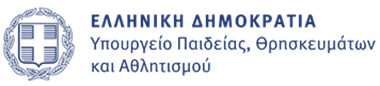 ΚΑΡΤΑ ΦΟΙΤΗΣΗΣ ΜΕΤΑΚΙΝΟΥΜΕΝΟΥ ΜΑΘΗΤΗΣΤΟΙΧΕΙΑ ΤΑΥΤΟΤΗΤΑΣ ΜΑΘΗΤΗ/ΤΡΙΑΣΣΤΟΙΧΕΙΑ ΤΑΥΤΟΤΗΤΑΣ ΜΑΘΗΤΗ/ΤΡΙΑΣΟνοματεπώνυμοΟνοματεπώνυμοΟνοματεπώνυμο ΠατέραΟνοματεπώνυμο ΜητέραςΤόπος γέννησηςΗμερομηνία γέννησηςΔήμος εγγραφήςΑριθμός Μητρώου ή ΔημοτολογίουΙθαγένειαΦύλοΑρ. Ταυτότητας/Διαβατηρίου (αν υπάρχει)Αρ. Ταυτότητας/Διαβατηρίου κηδεμόναΠαρατηρήσειςΠαρατηρήσειςΣχολείο Υποδοχής (Διεύθυνση – Τηλέφωνο)Ημερομηνία προσέλευσηςΗμερομηνία αναχώρησηςΥπογραφή Δ/ντη Σφραγίδα Σχολείου